 ΘΕΜΑ: «ΠΡΟΣΚΛΗΣΗ ΕΚΔΗΛΩΣΗΣ ΕΝΔΙΑΦΕΡΟΝΤΟΣ ΓΙΑ ΠΡΑΓΜΑΤΟΠΟΙΗΣΗ                   ΗΜΕΡΗΣΙΑΣ  ΕΚΔΡΟΜΗΣ» ΣΧΕΤ: 33120/ΓΔ4/28-02-2017 Υ.Α (ΦΕΚ 681/τ. Β΄/06-03-2017)Το σχολείο μας προτίθεται να πραγματοποιήσει μία ημερήσια εκδρομή στις 22 Μαΐου 2017 στα Ιωάννινα. Θα συμμετέχουν σαράντα οκτώ (48) μαθητές της Α΄ Γυμνασίου, καθώς και τρεις (03) συνοδοί καθηγητές. Προκειμένου και σύμφωνα με την κείμενη νομοθεσία να επιλεγεί το ταξιδιωτικό γραφείο που θα οργανώσει την παραπάνω διδακτική επίσκεψη των μαθητών του σχολείου, παρακαλούμε να μας αποστείλετε - σε περίπτωση που ενδιαφέρεστε – μέχρι  την   Παρασκευή  5 Μαΐου και ώρα 11:00 στο σχολείο (ταχυδρομικώς ή με οποιοδήποτε άλλο τρόπο) κλειστή προσφορά. Εκπρόθεσμες προσφορές δεν θα  ληφθούν υπόψη. Με την προσφορά θα πρέπει να υπάρχει  και υπεύθυνη δήλωση ότι το πρακτορείο διαθέτει ειδικό σήμα λειτουργίας, το οποίο βρίσκεται σε ισχύ. Επιθυμούμε:Το λεωφορείο να είναι στη διάθεσή μας για την πραγματοποίηση των μετακινήσεων -  περιηγήσεων στα Ιωάννινα. Στο πρόγραμμα  να περιλαμβάνονται οπωσδήποτε οι παρακάτω τόποι των επισκέψεων:Ελληνικό – Μουσείο Θ.ΠαπαγιάννηΔωδώνη – Αρχαιολογικός χώρος αρχαίου θεάτρουΙωάννινα – περιοχή κάστρου               Ώρα αναχώρησης:  08.30, ώρα επιστροφής: 20.00Σημειώνουμε ότι :Οι προσφορές θα ανοιχτούν όπως προβλέπει ο νόμος την ίδια μέρα ενώπιον επιτροπής καθηγητών, αντιπροσώπων των μαθητών και του Συλλόγου Γονέων και Κηδεμόνων.Θα πρέπει να αναφέρεται η τελική συνολική τιμή της εκδρομής και η επιβάρυνση ανά μαθητή.Η Διευθύντρια Ανθούλα Ζιώρη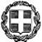 